Overview of Lesson PlanThis lesson plan includes an interactive activity to illustrate various sampling methods. Using the periodic table of elements, students will collect real data implementing simple random and systematic sampling. With both samples collected, students will calculate appropriate descriptive statistics and use the sampling distributions to compare the performance of the methods.  They will also determine how to set up a stratified random sample and a cluster sample, but will only perform the cluster sample in this activity.GAISE ComponentsThis activity follows all four components of statistical problem solving put forth in the Guidelines for Assessment and Instruction in Statistics Education (GAISE) Report. The four components are: formulate a question, design and implement a plan to collect data, analyze the data by measures and graphs, and interpret the results in the context of the original question. This is a GAISE Level C Activity.Common Core State Standards for Mathematical PracticeMake sense of problems and persevere in solving them.Reason abstractly and quantitatively.Construct viable arguments and critique the reasoning of others.Model with mathematics.Use appropriate tools strategically.Attend to precision.Common Core State Standard Grade Level Content (High School)S-ID. 1.  Represent data with plots on the real number line (dot plots, histograms, and box plots).S-ID. 2.  Use statistics appropriate to the shape of the data distribution to compare center (median, mean) and spread (interquartile range, standard deviation) of two or more different data sets.S-ID. 3.  Interpret differences in shape, center, and spread in the context of the data sets, accounting for possible effects of extreme data points (outliers).S-IC. 1.  Understand statistics as a process for making inferences about population parameters based on a random sample from that population.S-IC. 3.  Recognize the purposes of and differences among sample surveys, experiments, and observational studies; explain how randomization relates to each.S-IC. 4.  Use data from a sample survey to estimate a population mean or proportion; develop a margin of error through the use of simulation models for random sampling.S-IC. 5.  Use data from a randomized experiment to compare two treatments; use simulations to decide if differences between parameters are significant. NCTM Principles and Standards for School MathematicsData Analysis and Probability Standards for Grades 9-12Formulate questions that can be addressed with data and collect, organize, and display relevant data to answer them:understand the differences among various kinds of studies and which types of inferences can legitimately be drawn from each;understand histograms and  parallel box plots and use them to display data;compute basic statistics and understand the distinction between a statistic and a parameter.Select and use appropriate statistical methods to analyze data:for univariate measurement data, be able to display the distribution, describe its shape, and select and calculate summary statistics;display and discuss bivariate data where at least one variable is categorical.Develop and evaluate inferences and predictions that are based on data:use simulations to explore the variability of sample statistics from a known population and to construct sampling distributions;understand how sample statistics reflect the values of population parameters and use sampling distributions as the basis for informal inference.Understand and apply basic concepts of probability:use simulations to construct empirical probability distributions.PrerequisitesBefore students begin the activity they will have some experience in random sampling methods such as simple random, systematic, stratified, and cluster sampling.  They should also be familiar with univariate descriptive statistics, stem plots, and sampling distributions. Learning TargetsAfter completing the activity, students will be able to appropriately design and carry out simple random, cluster, systematic, and stratified samples. In addition to the sampling methods, students will also know how to calculate simple univariate descriptive statistics including the mean, standard deviation, and the five number summary. Then, using stem plots, students will be able to compare the sampling distributions for sample means to determine the optimal sampling strategy. Time RequiredThis activity will require roughly 2 class periods.Materials RequiredThe students will only need to bring a pencil and a graphing calculator. The instructor will provide the activity sheet, complete with a periodic table of elements.Instructional Lesson PlanThe GAISE Statistical Problem-Solving ProcedureI.  Formulate Question(s)Start the activity by passing out the Activity Worksheet (page 9) explaining that the overall goal of the activity is to determine which sampling method is the most appropriate for estimating the mean atomic weight of elements in the periodic table. The main question of interest for this activity is:  After performing a simple random sample and a systematic sample on the periodic table of elements, which of the two is the most appropriate method for this scenario?  All other aspects of this investigation will be based on this specific question.II. Design and Implement a Plan to Collect the DataThe various sampling methods the students will implement in this activity are based on the periodic table of elements, so give a basic description of the periodic table as this will be important in the design.  The following description is available in the Worksheet, but go ahead and summarize it for the students.  Dmitri Mendeleev created the periodic table in 1869 and the table is structured in order to reflect the “periodic” trends in the elements. The most up to date table has 117 confirmed elements, 92 of them occurring naturally on Earth with scientists producing the rest artificially in a laboratory.  Based on the location of the elements in the table, scientists can determine specific properties of an element. The atomic number of the element in the table is the number of protons in the nucleus and the elements are ordered according to this property.  Each of the rows of the table are called periods and elements within a period have the same valence electron shell based on quantum mechanical theory.  The groups contain elements with similar physical properties due to the number of electrons in the respective valence shell. The value that the students will be most interested in is the atomic weight of elements, which can be determined using a weighted average of the weights for each elements various isotopes. The periodic table the students will use comes from the National Institute of Standards and Technology.  This table only comes with 114 elements, so for the purposes of this activity the population size is and the population mean atomic weight is grams per mole.  The last two pages of the Activity Worksheet contain a text version of the periodic table that may be easier for some students to use.Once the description of the periodic table has been covered, have the students all start with Strategy 1: finding a simple random sample (without replacement) of 25 elements using the same seed of 1967.  This way, all of the students should get the same random sample, and hence, the same sample mean. Using a TI-84 PLUS calculator, students should first set their seed to 1967. To do this, students need to enter 1967  STO->  MATH  Scroll to PRB  Select 1:rand  ENTER  ENTER. This will set the random integer value to 1967. Then they must go back into MATH  PRB, but now select “5:randInt(”.  In order to get a sample of 25 elements from the 114 on the table, have the students enter randInt(1, 114, 25).  The resulting elements in the sample can be found in Table 1.Table 1.  Elements in the simple random sample with seed 1967.Note:  If an instance occurs where the sample produces duplicate elements, have the students continue to sample elements until the sample is comprised of 25 unique elements. With the 25 elements now sampled, students need to find the mean atomic weight of the sample: Now, students should complete Strategy 2:  finding a 1-in-5 systematic sample of elements using the seed of 1985.  Students should be able to set the seed using the same method as in Strategy 1. Instead of sampling 25 from the 114 as in the simple random sample, the students will sample one integer  and then select every 5th element from the ordered list of elements by atomic weight starting at  The sample size will be determined by the value of k picked since 114 is not divisible by 5.  Students may think that 25 elements need to also be in this systematic sample, but that is impossible. With the seed of 1985, randInt(1, 5, 1) = 5.  So the sample will contain the 22 elements in Table 2.Table 2.  Elements in the 1-in-5 systematic sample with seed 1985.From the 22 elements in Table 2, the 1-in-5 systematic sample produces a sample mean of 140.73 grams per mole.After the students complete Strategies 1 and 2, check to make sure all students obtained the same sample means of 152.83 for the simple random sample and 140.73 for the systematic sample. For Strategy 3 the students should explain how to take a stratified random sample of 25 elements from the 114 using the following 4 strata:  solid, liquid, gas, and artificial. Students are also given that there are 77 solids, 2 liquids, 11 gases, and 24 artificial elements.  In order to take a stratified sample, students should divide each population stratum size by the population size and then multiply 25 and this percentage. For example, there are 77 solids, so  of the population are solids. This means that there should be  solids in the sample. This same process will lead students to discover that the sample will have 17 solids, 1 liquid, 2 gases, and 5 artificial elements.  Now, a student may ask how the 1 liquid made the sample because they will see that .43 liquids should be included in the sample and based on the rounding used for the other three strata, this would lead to 0 liquids. However, it could be argued that the sample should have at least 1 representative element of the liquids and by rounding up to 1; the resulting sample has 25 elements. Finally, Strategy 4 asks students to take a cluster sample using the columns of elements as clusters.  Therefore, there are 18 clusters in total and the goal is to take a random sample of 4 clusters.  Now, the sample itself is not difficult to obtain, but students need to understand why the columns are the clusters and not the rows.  The main reason however, is the variability in atomic weight in a column is more representative of all elements and a row will have very similar weights across all elements. Using 33 as the seed, have the students take a random sample of 4 of the 18 clusters. Finding this sample should be second nature to students at this point, and the 4 clusters they should include in the sample are 11, 5, 8, and 9.  Therefore, Table 3 includes all the elements that are in these 4 clusters.Table 3.  Elements in the cluster sample of 4 groups with seed 33.With the elements in Table 3 as the sample of 24 elements, the sample mean for the cluster sample with seed 33 is 167.76 grams per mole.Now that the students have a thorough understanding of how to take a simple random and a systematic sample, have them continue further with the activity.  Ask the students which of the two sampling methods they think will produce the least variable mean atomic weight estimate after repeated sampling.  It seems reasonable that most students will suspect the simple random sample to have the least variable estimate, but since there are only 5 possible systematic samples, the repeated systematic sampling should produce the more precise estimate. With the samples roughly ordered by atomic weight, the systematic sample should be more representative of the population of elements. The students don’t have to be correct in their response to this question because they will know the answer at the conclusion of the activity. Each student will use the last 4 digits of their phone number as their seed for the simple random and systematic samples. Then, they will determine the mean atomic weight for both samples and record their means on the board under the appropriate heading.  So divide the board into two sections such that students can compile a list of means needed for the sampling distribution portion of the activity.  Table 4 below contains example data from 30 students.  Note that the samples below were obtained using R v2.13.0 and will not match a sample with the same seed found using the calculator.    Table 4.  Mean atomic weights for simple random and systematic samples for 30 students. III. Analyze the DataOnce all students have completed their individual samples and copied them to the board, have them create stem plots for both types of samples.  Additionally, descriptive statistics should be calculated for each type of sample. The stem plots should look similar to those in Figure 1.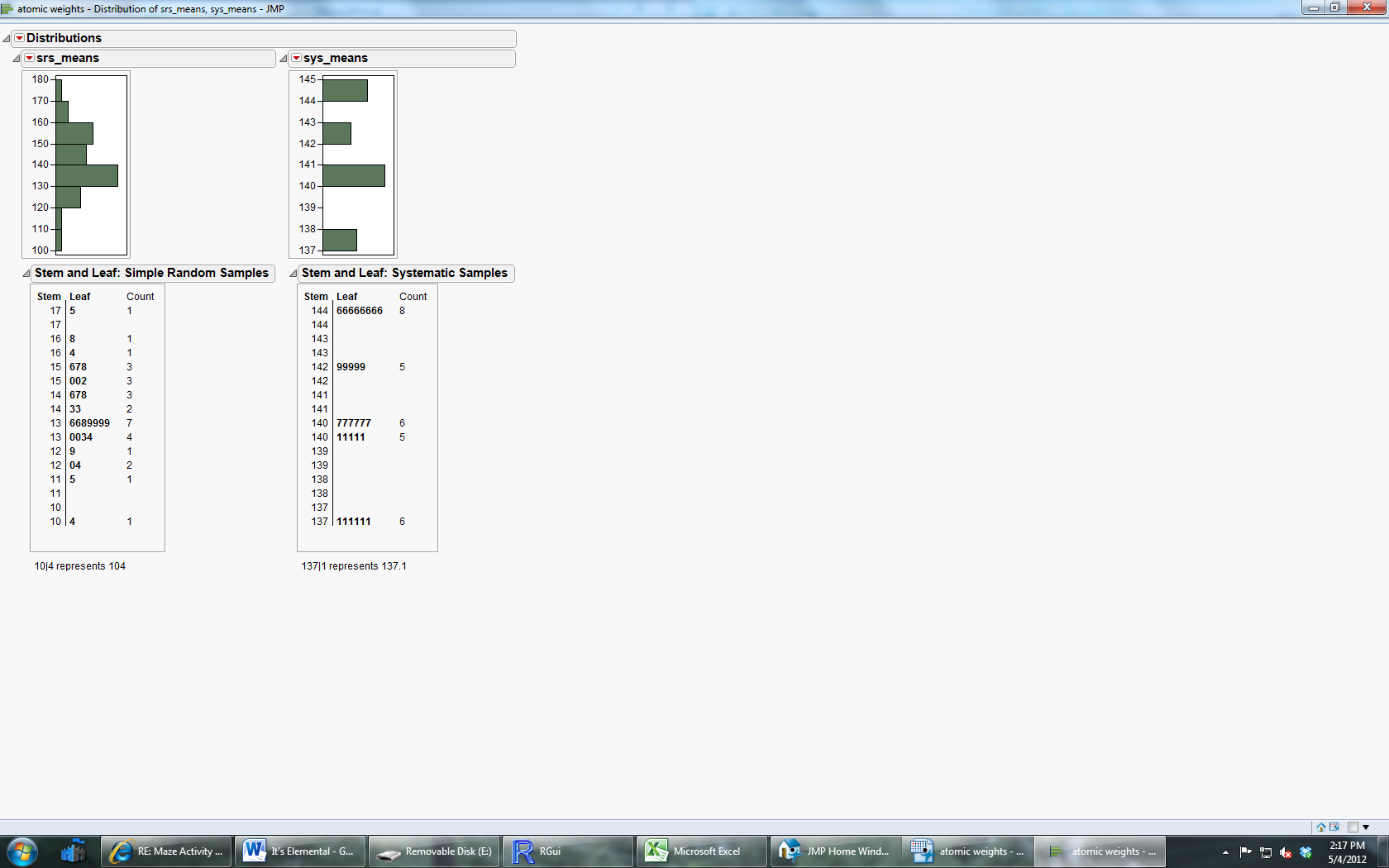 Figure 1.  Stem plots for the sampling distributions of the sample mean atomic weights.  Table 5 shows descriptive statistics for the example data in Table 4.	        Table 5.  Descriptive statistics for the sampling distributions.	IV. Interpret the ResultsThe students should be able to see right away that the standard deviation for the simple random samples is quite large compared to that for the systematic samples.  Also, the average mean atomic weights for both types of samples are nearly equal at 141.50 and 141.30.  Therefore, students should conclude that the systematic sample produces a mean atomic weight that is more accurate.  In the periodic table, the elements are ordered according to the number of protons and this is directly related to the atomic weight of the elements.  So for the most part, the elements are ordered according to the atomic weight, which was the measure of interest.  Assessment1.  Identify the type of sampling method used in the following 4 scenarios. The possible response options are:A. Systematic SampleB. Cluster SampleC. Simple Random SampleD. Stratified Random Sample.Scenario 1:  In a factory producing television sets, every 100th set produced is inspected. Scenario 2:  A class of 200 students is numbered from 1 to 200, and a table of random digits is used to choose 60 students from the class. Scenario 3:  A class of 200 students is seated in 10 rows of 20 students per row. Three students are randomly selected from every row.Scenario 4:  An airline company randomly chooses one flight from a list of all international flights taking place that day.  All passengers on that selected flight are asked to fill out a survey on meal satisfaction.2.  Suppose a state has 10 universities, 25 four-year colleges, and 50 community colleges, each of which offer multiple sections of an introductory statistics course each year. Researchers want to conduct a survey of students taking introductory statistics in the state.  Explain a method for collecting each of the following types of samples:A. Stratified Random SampleB. Cluster SampleC. Simple Random SampleAnswers:1.  Scenario 1 – A, Scenario 2 – C, Scenario 3 – D, Scenario 4 – B2.  First, compile a list of all the introductory statistics courses taught in the state at each type of learning institution. (A) Randomly sample a representative proportion of introductory statistics courses from each of the 3 strata: universities, four-year colleges, and community colleges.(B) Randomly sample one of the 3 types of learning institutions and then take a census of all introductory courses within that type of institution.(C) Simply take a random sample of n introductory courses from the list of  offerings without considering the type of learning institution. Possible Extensions1.  Carry out a cluster sample and stratified random sample to compare the variability and precision of the mean atomic weight after repeated sampling.2.  Demonstrate the Central Limit Theorem by taking various sized samples of the simple random sample.  So repeatedly sample 5, 10, 25, and 50 elements and compare the sampling distributions of the mean atomic weights. 3.  Begin with the 114 elements and calculate the sample size needed to reach a specified margin of error for the four sample methods.References1.  Guidelines for Assessment and Instruction in Statistics Education (GAISE) Report, ASA, Franklin et al., ASA, 2007  http://www.amstat.org/education/gaise/. 2.  Assessment questions from: Mind on Statistics, Fourth Edition by Utts/Heckard, 2012. Cengage Learning.3.  Activity background adapted from:  http://en.wikipedia.org/wiki/Periodic_table.It’s Elemental! Sampling from the Periodic Table Activity SheetBackgroundAdapted from Wikipedia:  http://en.wikipedia.org/wiki/Periodic_tableJump to: navigation, searchThe periodic table of the chemical elements is a tabular method of displaying the chemical elements.  Although precursors to this table exist, its invention is generally credited to Russian chemist Dmitri Mendeleev in 1869.  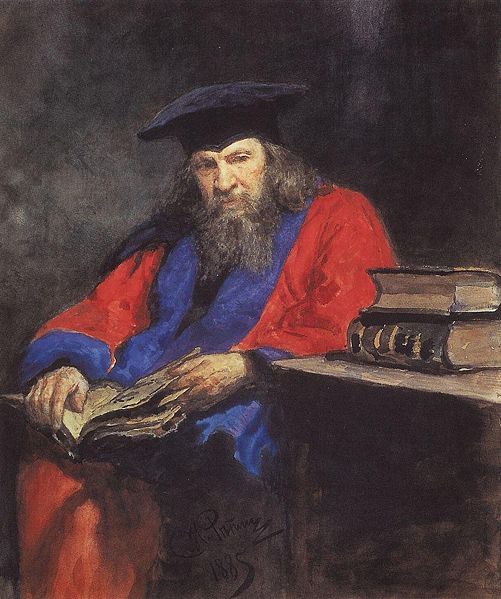 Mendeleev intended the table to illustrate recurring (“periodic”) trends in the properties of the elements.  The layout of the table has been refined and extended over time, as new elements have been discovered, and new theoretical models have been developed to explain chemical behavior. The periodic table provides an extremely useful framework to classify, systematize and compare all the many different forms of chemical behavior. The table has also found wide application in physics, biology, engineering, and industry.  The current standard table contains 117 confirmed elements as of January 27, 2008 (while element 118 has been synthesized, element 117 has not).  Ninety-two are found naturally on Earth, and the rest are synthetic elements that have been produced artificially in particle accelerators. The main value of the periodic table is the ability to predict the chemical properties of an element based on its location on the table. It should be noted that the properties vary differently when moving vertically along the columns of the table, than when moving horizontally along the rows.  The layout of the periodic table demonstrates recurring (“periodic”) chemical properties.  Elements are listed in order of increasing atomic number (i.e. the number of protons in the atomic nucleus).  Rows are arranged so that elements with similar properties fall into the same vertical columns (groups).  According to quantum mechanical theories of electron configuration within atoms, each horizontal row (period) in the table corresponded to the filling of a quantum shell of electrons. There are progressively longer periods further down the table.In printed tables, each element is usually listed with its element symbol and atomic number; many versions of the table also list the element’s atomic weight and other information.  The atomic weight is the average mass of the atoms of an element.  It is a weighted average of the naturally-occurring isotopes.  For example, the atomic weight of Hydrogen is 1.00794 grams per mole. Part 1.  Taking SamplesInstructions:  Refer to the Periodic Table produced by the National Institute of Standards and Technology (NIST) in 2003.  This Periodic Table displays 114 elements, along with their corresponding atomic numbers and atomic weights.  Notice that the atomic weight of the elements generally increases with the atomic number of the elements.  Thus, the first element listed, Hydrogen, with an atomic number of 1, has the lowest atomic weight of 1.01 grams per mole -- and the last element listed, Ununhexium, with an atomic number of 116, has the highest atomic weight of 292 grams per mole.  In order to practice selecting different types of samples and to compare the performance of different types of samples, we are going to consider our Population of interest to be all of the elements shown on the NIST 2003 Periodic Table (thus, N = 114) and the variable of interest is atomic weight.  Let’s assume that we are interested in selecting samples from this population in order to estimate the population mean atomic weight.  The true mean atomic weight of the 114 elements on the NIST Periodic Table is141.09 grams per mole.        Strategy #1: Select a simple random sample of 25 elements.  Sample without replacement.  Use a SEED of 1967.What is the mean atomic weight for the 25 sampled elements? 	_______________Strategy #2:Select a 1-in-5 systematic sample of elements.  Use a SEED of 1985.What is the mean atomic weight for the sampled elements?	_______________Strategy #3:To select a stratified random sample of 25 elements, without replacement, we could divide the table into 4 strata:  Solid, Liquid, Gas, and Artificial.  Note that there are 77 Solids, 2 Liquids, 11 Gases, and 24 Artificial elements.  We would then sample 17 Solids, 1 Liquid, 2 Gases, and 5 Artificial elements.   Briefly explain why it makes sense to sample 17 of the Solids:Strategy #4:Select a cluster sample of elements.  Use the columns of elements as the clusters.  Thus, there are 18 clusters.  Randomly select 4 clusters.  Use the SEED 33. Briefly explain why it makes sense to use the columns as clusters, but it does not make sense to use the rows as clusters:What is the mean atomic weight for the sampled elements?	_______________Part 2.  Comparison of Sampling StrategiesWe want to use class data to determine if repeated simple random sampling of 25 elements will result in sample mean atomic weights that are less variable than the sample mean weights resulting from repeated 1-in-5 systematic sampling of elements.          Do you think that repeated simple random sampling of elements will be likely to produce less variable sample mean atomic weights than will repeated 1-in-5 systematic sampling of elements?  Why?  Or, why not?Using the last 4 digits of your telephone number as your SEED, select a simple random sample of 25 elements.  Sample without replacement.  What is your sample mean atomic weight?	_______________Write your sample mean atomic weight on the white board in the column labeled “Sample Means from Simple Random Samples.” Using the last 4 digits of your telephone number as your SEED, select a 1-in-5 systematic sample of elements.  What is your sample mean atomic weight?	_______________Write your sample mean atomic weight on the white board in the column labeled “Sample Means from Systematic Samples.” Record the class sample means for each of the sampling techniques below.Simple random sampling:Systematic sampling:Create stem plots and calculate descriptive statistics for the class sample means.Simple Random Sampling				Systematic Random Samplingmean =  __________					mean = __________standard deviation = __________			standard deviation = __________first quartile = __________ 				first quartile = __________median = __________ 				median = __________ third quartile = __________				third quartile = __________Based upon the above calculations, do you think that repeated simple random sampling of elements from the Periodic Table would most likely produce a more accurate estimate of the population mean atomic weight than would repeated 1-in-5 systematic sampling of elements?  Why?  Or, why not?    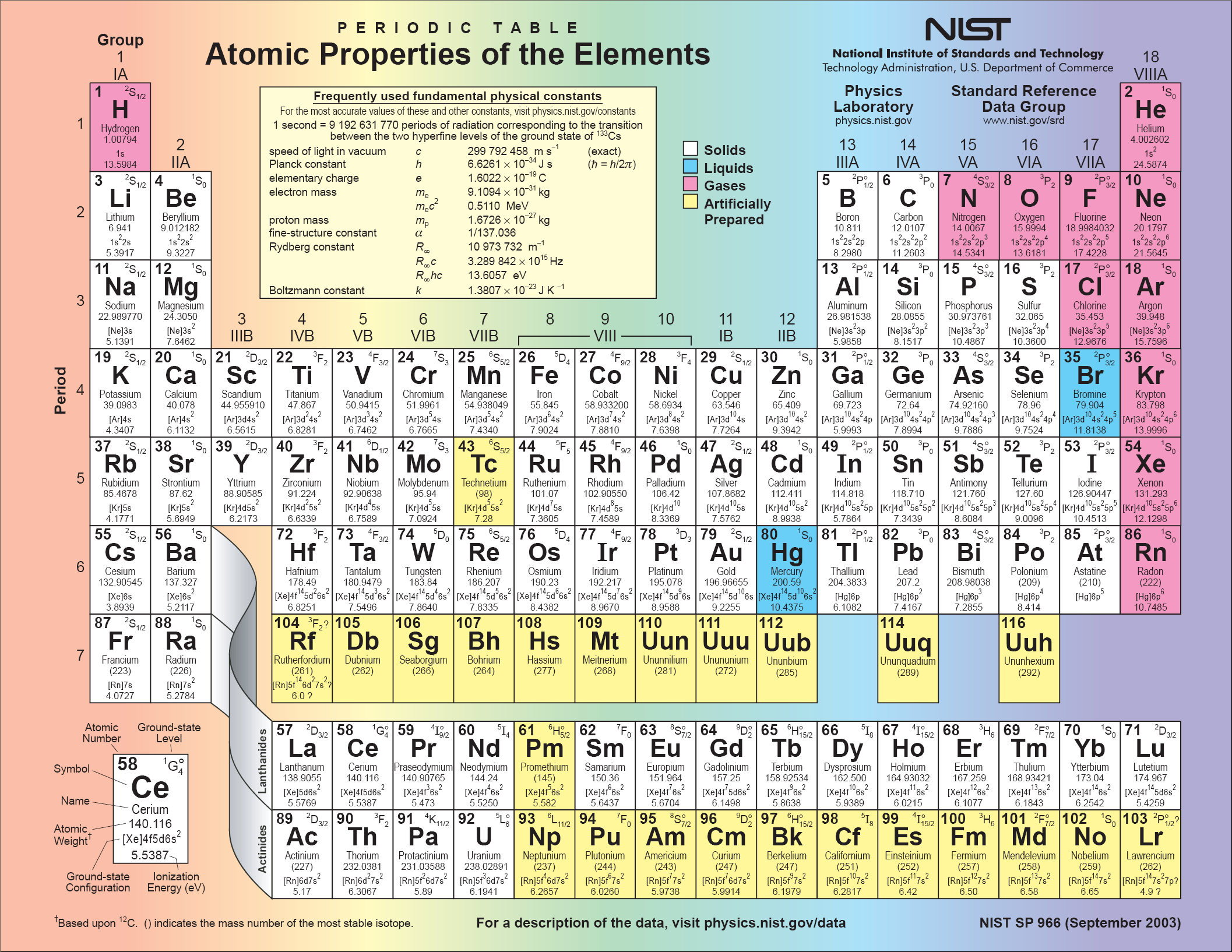 Atomic		AtomicNumber		Weight		Element		Abbr.	Type	    	Period 1		1.01		Hydrogen       	H       	Gas		1        2	  	4.00		Helium          	He      	Gas		1        3	  	6.94		Lithium         	Li      	Solid		2        4	  	9.01		Beryllium       	Be      	Solid		2        5	 	10.81		Boron           	B       	Solid		2        6	 	12.01		Carbon          	C       	Solid		2        7	 	14.01		Nitrogen        	N       	Gas		2        8	 	16.00		Oxygen          	O       	Gas		2        9	 	19.00		Fluorine        	F       	Gas		2       10	 	20.18		Neon            	Ne      	Gas		2       11	 	22.99		Sodium          	Na      	Solid		3       12	 	24.30		Magnesium    	Mg      	Solid		3       13	 	26.98		Aluminum     	Al      	Solid		3       14	 	28.09		Silicon         	Si      	Solid		3       15	 	30.97		Phosphorus     	P       	Solid		3       16	 	32.06		Sulfur          	S       	Solid		3       17	 	35.45		Chlorine        	Cl      	Gas		3       18	 	39.95		Argon           	Ar      	Gas		3       19	 	39.10		Potassium       	K       	Solid		4       20	 	40.08		Calcium         	Ca      	Solid		4       21	 	44.96		Scandium       	Sc      	Solid		4       22	 	47.87		Titanium        	Ti      	Solid		4       23	 	50.94		Vanadium      	V       	Solid		4       24	 	52.00		Chromium     	Cr      	Solid		4       25	 	54.94		Manganese    	Mn      	Solid		4       26	 	55.84		Iron            	Fe      	Solid		4       27	 	58.93		Cobalt          	Co      	Solid		4       28		58.69		Nickel          	Ni      	Solid		4       29	 	63.55		Copper          	Cu      	Solid		4       30	 	65.41		Zinc            	Zn      	Solid		4       31	 	69.72		Gallium         	Ga      	Solid		4       32	 	72.64		Germanium   	Ge      	Solid		4       33	 	74.92		Arsenic         	As      	Solid		4       34	 	78.96		Selenium        	Se      	Solid		4       35	 	79.90		Bromine         	Br      	Liquid		4       36	 	83.80		Krypton         	Kr      	Gas		4       37	 	85.47		Rubidium       	Rb      	Solid		5       38	 	87.62		Strontium       	Sr      	Solid		5       39	 	88.91		Yttrium         	Y       	Solid		5       40	 	91.22		Zirconium      	Zr      	Solid		5       41	 	92.91		Niobium         	Nb      	Solid		5       42	 	95.94		Molybdenum 	Mo      	Solid		5       43	 	98.00		Technetium   	Tc      	Artificial	5       44		101.07		Ruthenium    	Ru      	Solid		5       45		102.91		Rhodium        	Rh      	Solid		5       46		106.42		Palladium      	Pd      	Solid		5       47		107.87		Silver          	Ag      	Solid		5       48		112.41		Cadmium       	Cd      	Solid		5       49		114.82		Indium          	In      	Solid		5       50		118.71		Tin             	Sn      	Solid		5       51		121.76		Antimony      	Sb      	Solid		5       52		127.60		Tellurium       	Te      	Solid		5       53		126.90		Iodine          	I       	Solid		5       54		131.29		Xenon           	Xe      	Gas		5       55		132.91		Cesium          	Cs      	Solid		6       56		137.33		Barium          	Ba      	Solid		6       57		138.91		Lanthanum    	La      	Solid		6       58		140.11		Cerium          	Ce      	Solid		6       59		140.91		Praseodymium  	Pr      	Solid		6       60		144.24		Neodymium      	Nd      	Solid		6       61		145.00		Promethium      	Pm      	Artificial	6       62		150.36		Samarium        	Sm      	Solid		6       63		151.96		Europium        	Eu      	Solid		6       64		157.25		Gadolinium      	Gd      	Solid		6       65		158.93		Terbium         	Te      	Solid		6       66		162.50		Dysprosium      	Dy      	Solid		6       67		164.93		Holmium         	Ho      	Solid		6       68		167.26		Erbium          	Er      	Solid		6       69		168.93		Thulium         	Tm      	Solid		6       70		173.04		Ytterbium       	Yb      	Solid		6       71		174.97		Lutetium        	Lu      	Solid		6       72		178.49		Hafnium         	Hf      	Solid		6       73		180.95		Tantalum        	Ta      	Solid		6       74		183.84		Tungsten        	W       	Solid		6       75		186.21		Rhenium         	Re      	Solid		6       76		190.23		Osmium          	Os      	Solid		6       77		192.22		Iridium         	Ir      	Solid		6       78		195.08		Platinum        	Pt      	Solid		6       79		196.97		Gold            	Go      	Solid		6       80		200.59		Mercury         	Hg      	Liquid		6       81		204.38		Thallium        	Tl      	Solid		6       82		207.20		Lead            	Pb      	Solid		6       83		208.98		Bismuth         	Bi      	Solid		6       84		209.00		Polonium        	Po      	Solid		6       85		210.00		Astatine        	At      	Solid		6       86		222.00		Radon           	Rn      	Gas		6       87		223.00		Francium        	Fr      	Solid		7       88		226.00		Radium          	Ra      	Solid		7       89		227.00		Actinium        	Ac      	Solid		7       90		232.04		Thorium         	Th      	Solid		7       91		231.04		Protactini      	Pa      	Solid		7       92		238.03		Uranium         	Ur      	Solid		7       93		237.00		Neptunium       	Np      	Artificial	7       94		244.00		Plutonium       	Pu      	Artificial	7       95		243.00		Americium       	Am      	Artificial	7       96		247.00		Curium          	Cm      	Artificial	7       97		247.00		Berkelium       	Bk      	Artificial	7       98		251.00		Californium     	Cf      	Artificial	7       99		252.00		Einsteinium     	Es      	Artificial	7       100		257.00		Fermium         	Fm      	Artificial	7       101		258.00		Mendelevium    	Md      	Artificial	7       102		259.00		Nobelium        	No      	Artificial	7       103		262.00		Lawrencium      	Lr      	Artificial	7       104		261.00		Rutherfordium  	Rf      	Artificial	7      105		262.00		Dubnium         	Db      	Artificial	7       106		266.00		Seaborgium      	Sg      	Artificial	7       107		264.00		Bohrium         	Bh      	Artificial	7       108		277.00		Hassium         	Hs      	Artificial	7       109		268.00		Meitnerium      	Mt      	Artificial	7       110		281.00		Ununnilium      	Uun     	Artificial	7       111		272.00		Unununium       	Uuu     	Artificial	7       112		285.00		Ununbium        	Uub     	Artificial	7      114		289.00		Ununquadium   	Uuq     	Artificial	7       116		292.00		Ununhexium     	Uuh     	Artificial	7       It’s Elemental! Sampling from the Periodic TablePublished: August 2012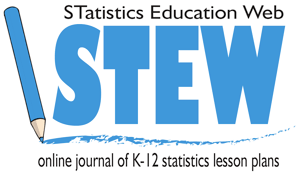 606433111836563427655769467918813275108599061911034951015202530354045505560657075808590951001051102326272941444547586162647376777990939496105108109111SeedSeedSeedSeed3149133.70142.862562136.03140.105736151.91142.866306143.44144.648995150.10137.136402168.06144.642400130.21144.643844142.97140.108419175.44137.135635104.24144.642175146.36144.642095129.85137.133860156.46140.733497163.85144.643000156.55137.136815120.39140.739590135.53140.736629137.62142.865922133.23144.641963115.46140.106955139.34140.738197150.40142.868468124.48140.732646158.40140.101426139.43137.131786128.72140.733236147.88142.863424138.58140.104055139.48137.139974146.95144.64StatisticSimple Random SamplesSystematic SamplesMean141.50141.30Standard Deviation15.442.721st Quartile132.48140.10Median139.46140.733rd Quartile150.78144.64Simple Random SamplesSystematic Samples